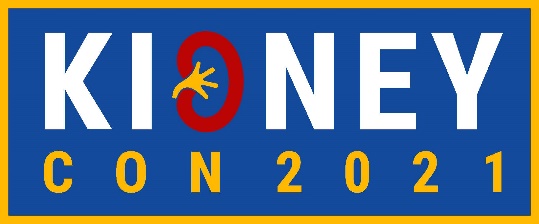 THURSDAY, APRIL 29, 2021 PROFESSIONAL DEVELOPMENT SEMINAR (9:00 AM – 1:00 PM CST)THURSDAY, APRIL 29, 2021 PROFESSIONAL DEVELOPMENT SEMINAR (9:00 AM – 1:00 PM CST)THURSDAY, APRIL 29, 2021 PROFESSIONAL DEVELOPMENT SEMINAR (9:00 AM – 1:00 PM CST)How to Launch Your Career in NephrologyTargeted to fellows and junior faculty, this interactive seminar addresses strategies for career advancement, work/life balance, and research skills.John Arthur, MD, PhD, FASN (UAMS), Samira Farouk, MD, MS, FASN (Mount Sinai), Matt Sparks, MD, FASN (Duke) KIDNEYcon Kick-Off Cook-Off (5:00 PM - 7:00 PM CST)KIDNEYcon Kick-Off Cook-Off (5:00 PM - 7:00 PM CST)KIDNEYcon Kick-Off Cook-Off (5:00 PM - 7:00 PM CST)Cooking For Your Kidneys  A fun demonstration on how to make kidney-friendly food and educate patients about nutrition.Blake Shusterman, MD (U of South Carolina), Meenakshi Budhraja, MD (Little Rock)FRIDAY, APRIL 30, 2021 WORKSHOPS (9:00 AM – 3:45 PM  CST)FRIDAY, APRIL 30, 2021 WORKSHOPS (9:00 AM – 3:45 PM  CST)FRIDAY, APRIL 30, 2021 WORKSHOPS (9:00 AM – 3:45 PM  CST)Workshop TitleWorkshop DescriptionInstructors9:00 AM – 11:00 AM CST9:00 AM – 11:00 AM CST9:00 AM – 11:00 AM CSTKidney PathologyTaught from Arkana, this course discusses cases to teach pathology and understanding glomerular disease. Shree Sharma, MD, FASN, Chris Larsen, MD, Alejandro Best, MD (all from Arkana Laboratories)11:30 AM – 1:30 PM CST11:30 AM – 1:30 PM CST11:30 AM – 1:30 PM CSTAcid/Base Fluids and ElectrolytesAn entertaining approach to important concepts in Kidney Physiology.Joel Topf, MD, FACP (St. Clair Neph.), Leticia Ro, MD (U of California, San Francisco)1:45 PM – 3:45 PM CST1:45 PM – 3:45 PM CST1:45 PM – 3:45 PM CSTUrine MicroscopyTeaches performance and interpretation of microscopic examination of the urinary sediment.Juan Carlos Velez, MD (Ochsner Clinic), Jay Seltzer, MD (Missouri Baptist Medical Center)SATURDAY, MAY 1, 2021 SCIENTIFIC AND CLINICAL SESSIONS (8:30 AM – 5:00 PM CST)SATURDAY, MAY 1, 2021 SCIENTIFIC AND CLINICAL SESSIONS (8:30 AM – 5:00 PM CST)SATURDAY, MAY 1, 2021 SCIENTIFIC AND CLINICAL SESSIONS (8:30 AM – 5:00 PM CST)Kidney Transplant - Moderated by Samira Farouk, MD, MS, FASN (Mount Sinai)Kidney Transplant - Moderated by Samira Farouk, MD, MS, FASN (Mount Sinai)Kidney Transplant - Moderated by Samira Farouk, MD, MS, FASN (Mount Sinai)9:00-9:30 AM Deceased Donor Organ Selection: A Key Component of Increasing Transplants Lyle Burdine, MD, PhD (UAMS)9:30-10:00 AM Unmet Therapeutic Needs: What Are They and Can We Find the Fixes?Roslyn Mannon, MD, FASN (U of Nebraska Medical Center)10:00-10:30 AMAn Ongoing Struggle: Recurrent FSGS After Kidney TransplantationNada Alachkar, MD, FASN (Johns Hopkins)10:30-11:00 AMRacial Disparities in Pre-emptive Deceased Donor Transplantation, and Potential solutionsMeera Nair Harhay, MD, MSCE (Drexel)11:00-11:30 AMBreakCritical Care AKI - Moderated by Luis Juncos, MD (UAMS)Critical Care AKI - Moderated by Luis Juncos, MD (UAMS)Critical Care AKI - Moderated by Luis Juncos, MD (UAMS)11:30 AM-12:00 PMMean Arterial Pressure vs Abdominal Perfusion Pressure: What Matters More?Michael Connor, Jr., MD (Emory)12:00-12:30 PMChallenges in Timing of RRT Initiation in AKIAshita Tolwani, MD, MS (UAB)12:30-1:00 PMAngiotensin II in AKINithin Karakala, MD (UAMS)1:00-1:30 PMFurosemide Stress Test and Cell Cycle Arrest Biomarkers in Predicting AKIArnaldo Lopez-Ruiz, MD (AdventHealth Orlando)1:30-1:45 PMBreakAntigen Classification of Immune-Mediated Podocytopathies - Moderated by Matt Sparks, MD, FASN (Duke)Antigen Classification of Immune-Mediated Podocytopathies - Moderated by Matt Sparks, MD, FASN (Duke)Antigen Classification of Immune-Mediated Podocytopathies - Moderated by Matt Sparks, MD, FASN (Duke)1:45-2:15 PMAnti-Nephrin GlomerulopathyAstrid Weins, MD, PhD (Brigham and Women’s Hospital)2:15-2:45 PMDiscovery and Use of PLA2R THS7DALaurence (“Larry”) Beck, Jr., MD, PhD (Boston U)2:45-3:15 PMExpanding Our Understanding of “Primary” Membranous Nephropathy Laith Al Rabadi, MD (U of Utah)3:15-3:45 PMNovel Antigens in Membranous Lupus NephritisTiffany Caza, MD, PhD (Arkana Labs)Keynote Address Keynote Address Keynote Address 4:00-5:00 PM“My Pathway to a Career in Academic Medicine:  Lessons Learned”Vandana Niyyar, MD, FASN, FNKF, FASDIN (Emory)